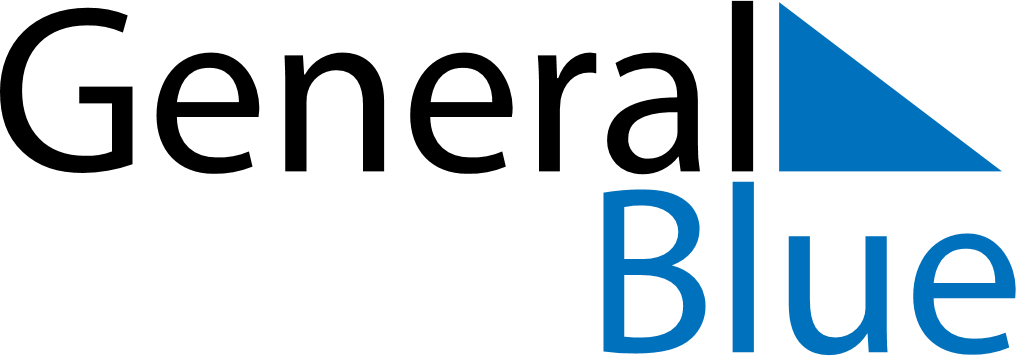 February 2024February 2024February 2024February 2024February 2024February 2024Annabichl, Carinthia, AustriaAnnabichl, Carinthia, AustriaAnnabichl, Carinthia, AustriaAnnabichl, Carinthia, AustriaAnnabichl, Carinthia, AustriaAnnabichl, Carinthia, AustriaSunday Monday Tuesday Wednesday Thursday Friday Saturday 1 2 3 Sunrise: 7:27 AM Sunset: 5:04 PM Daylight: 9 hours and 36 minutes. Sunrise: 7:26 AM Sunset: 5:05 PM Daylight: 9 hours and 39 minutes. Sunrise: 7:25 AM Sunset: 5:07 PM Daylight: 9 hours and 42 minutes. 4 5 6 7 8 9 10 Sunrise: 7:24 AM Sunset: 5:09 PM Daylight: 9 hours and 44 minutes. Sunrise: 7:22 AM Sunset: 5:10 PM Daylight: 9 hours and 47 minutes. Sunrise: 7:21 AM Sunset: 5:12 PM Daylight: 9 hours and 50 minutes. Sunrise: 7:20 AM Sunset: 5:13 PM Daylight: 9 hours and 53 minutes. Sunrise: 7:18 AM Sunset: 5:15 PM Daylight: 9 hours and 56 minutes. Sunrise: 7:17 AM Sunset: 5:16 PM Daylight: 9 hours and 59 minutes. Sunrise: 7:15 AM Sunset: 5:18 PM Daylight: 10 hours and 2 minutes. 11 12 13 14 15 16 17 Sunrise: 7:14 AM Sunset: 5:19 PM Daylight: 10 hours and 5 minutes. Sunrise: 7:12 AM Sunset: 5:21 PM Daylight: 10 hours and 8 minutes. Sunrise: 7:11 AM Sunset: 5:22 PM Daylight: 10 hours and 11 minutes. Sunrise: 7:09 AM Sunset: 5:24 PM Daylight: 10 hours and 14 minutes. Sunrise: 7:08 AM Sunset: 5:25 PM Daylight: 10 hours and 17 minutes. Sunrise: 7:06 AM Sunset: 5:27 PM Daylight: 10 hours and 20 minutes. Sunrise: 7:04 AM Sunset: 5:28 PM Daylight: 10 hours and 23 minutes. 18 19 20 21 22 23 24 Sunrise: 7:03 AM Sunset: 5:30 PM Daylight: 10 hours and 27 minutes. Sunrise: 7:01 AM Sunset: 5:31 PM Daylight: 10 hours and 30 minutes. Sunrise: 6:59 AM Sunset: 5:33 PM Daylight: 10 hours and 33 minutes. Sunrise: 6:58 AM Sunset: 5:34 PM Daylight: 10 hours and 36 minutes. Sunrise: 6:56 AM Sunset: 5:36 PM Daylight: 10 hours and 39 minutes. Sunrise: 6:54 AM Sunset: 5:37 PM Daylight: 10 hours and 43 minutes. Sunrise: 6:52 AM Sunset: 5:39 PM Daylight: 10 hours and 46 minutes. 25 26 27 28 29 Sunrise: 6:51 AM Sunset: 5:40 PM Daylight: 10 hours and 49 minutes. Sunrise: 6:49 AM Sunset: 5:42 PM Daylight: 10 hours and 52 minutes. Sunrise: 6:47 AM Sunset: 5:43 PM Daylight: 10 hours and 56 minutes. Sunrise: 6:45 AM Sunset: 5:45 PM Daylight: 10 hours and 59 minutes. Sunrise: 6:43 AM Sunset: 5:46 PM Daylight: 11 hours and 2 minutes. 